МІНІСТЕРСТВО ОСВІТИ І НАУКИ УКРАЇНИОДЕСЬКИЙ НАЦІОНАЛЬНИЙ УНІВЕРСИТЕТ імені І. І. МЕЧНИКОВАКОМУНІКАЦІЯВсі робочі оголошення або надсилаються через старосту академгрупи на електронну пошту, або через чат академгрупи у Viber/Telegram. Студенти мають регулярно перевіряти повідомлення і вчасно на них реагувати.АНОТАЦІЯ  КУРСУПредмет вивчення дисципліни - система англійської мови з точки зору її граматичних, лексико-стилістичних та фонетичних особливостей.Метою курсу є розвиток мовленнєвої компетенції здобувачів, яка передбачає вміння мовця в автоматизованому режимі користуватися англійською мовою в різних соціально-детермінованих ситуаціях спілкування з урахуванням інтра- та інтеркультурних проблем і тенденцій у англомовних країнах та Україні. Основними завданнями курсу є: - поглиблення та розвиток навичок з усіх аспектів мовної діяльності: усного мовлення, читання, письма; - активізація усної мовленнєвої компетенції, відпрацювання навичок на матеріалах автентичного характеру; - систематизація знань здобувачів з практичної граматики сучасної англійської мови, введення матеріалу середньої складності.Очікувані результатиУ результаті вивчення навчальної дисципліни здобувач повинен: знати та розуміти систему мови, що вивчається, і вміти використовувати ці знання у професійній діяльності; знати принципи, технології і прийоми створення усних і письмових текстів різних жанрів і стилів іноземною мовою;	вміти правильно вимовляти та інтонувати незнайомий текст будь-якої складності; правильно практично застосовувати одержані знання з граматики; визначати значення незнайомих слів з контексту; активно володіти побутовою, книжковою, та лінгвістичною лексикою з тем, що вивчалися протягом курсу; робити усне чи письмове повідомлення.ОПИС КУРСУФорми і методи навчанняКурс буде викладений у формі практичних занять (3 семестр: 90 год.  на очному відділенні, 18 год.  на заочному відділенні; 4 семестр: 76 год. - на очному віділенні, 18 год. - на заочному відділенні) та організації самостійної роботи студентів  (3 семестр: 90 год. – на очному відділенні,  72 год.  на заочному відділенні; 4 семестр: 104 год. - на очному відділенні, 72 год. - на заочному відделенні). Методи навчання:Словесні: розповідь, пояснення, бесіда.Наочні: ілюстрація (у тому числі мультимедійні презентації), демонстрація.Практичні: вправи, тренувальні вправи, творчі вправи, рольові ігри, обговорення проблемних ситуацій, підготовка і виступи з доповідями, обговорення доповідей.Зміст навчальної дисципліни5 семестpЗмістовий модуль 1. GrammarТема 1. Modals expressing obligation, necessity, prohibition, advice (must, need, should etc.)  Modal equivalent have to. Modals can, could and the equivalent be able to. Тема 2. Phrasal verbs . Three types of phrasal verbs. Common phrasal verbs.Тема 3. Verb patterns. Infinitive and gerundial constructions. Construction have something done.Тема 4. Passive voice. Forms and usage. Impersonal you.Тема 5. Uses of the Past Perfect. Reported speech. Rendering statements, general questions, special questions and requests into indirect speech.Тема 6. Be, do, have: auxiliary and main verbs. Usage and translationЗмістовий модуль 2. Vocabulary StudiesТема 1. DIY and repairs. Tools and other things for repairs. Paraphrasing.Тема 2. At your service. At a restaurant. Discussing common problems.Тема 3. Giving it away. Cash and finance. Тема 4. Going out and staying in. Live entertainmentТема 5. Looking after yourself. Keeping fit. Beauty. Wellbeing. Boosting your brain power.Тема 6. Know your history. Local history. Famous places and buldings.Тема 7. Memories: pain or treasure. Recording life stories. Wedding dramas.Тема 8. America and the world. Who is negative about American culture? British and American English.Змістовий модуль 3. Home-readingТема 1. Extensive reading of an artistic text. Individual Reading. Presentation. Тема 2. The Unlucky Theater by Elliott O’Donnell Тема 3. The Mezzotint by M.R. James Тема 4. Family Affair by Margery AllinghamТема 5. The Magician (chapter 1-3) by W.S. Maugham Тема 6. The Magician (chapter 4-6) by W.S. Maugham Тема 7. The Magician (chapter 7-9) by W.S. MaughamТема 8. The Magician (chapter 10-11) by W.S. Maugham Тема 9. The Magician (chapter 12-13) by W.S. Maugham Тема 10. The Man and the Snake after A. Bierce 6 семестрЗмістовий модуль 1. GrammarТема 7. Question formation. Subject questions. Indirect questions. Тема 8. Present perfect simple and continuous. Forms and usage. Problems of translation.Тема 9. Narrative tenses: past simple, past continuous, past perfect, past perfect continuous. The construction used to. Тема 10. Future perfect and future continuous. Forms and usage. Problems of translation.Тема 11. First conditionals and unreal conditionals. Forms and usage. Problems of translation.Тема 12. Subjunctive mood. Structures after wish.Змістовий модуль 2. Vocabulary StudiesТема 9. Questions and answers. Talking about interviews. Extreme interviews.Тема 10. At the doctor’s. Illnesses and injuries. Common medical emergencies.Тема 11. Air travel. At the airport. On board. The truth about air travel. Flight stories.Тема 12. Eco-guilt. Talking about environment and waste. Тема 13. Risk taking. Dangerous driving. Extreme entertainmentsТема 14. The lessons of the survivor’s club. How to survive in an emergency?Змістовий модуль 3. Home-reading Тема 11. Extensive reading of an artistic text. Individual Reading. PresentationТема 12. The Waxwork after A.BurrageТема 13. The Gift of the Magi by O.Henry Тема 14. The Necklace by Guy de MaupassantТема 15. This Farm for Sale by Jesse StuartТема 16. The Blue Cross by G.K. ChestertonТема 17. Philomel Cottage (Part 1) by Agatha ChristieТема 18. Philomel Cottage (Part 2) by Agatha ChristieТема 19. An Unpleasant Man by Cyril HareТема 20. An Occurrence at Owl Creek Bridge after A. BierceПерелік рекомендованої літературиОсновнаEnglish File. Intermediate Plus. Student’s Book (third edition). Oxford University Press, 2016. 168p.English File. Intermediate Plus. Workbook (third edition). Oxford University Press, 2016. 88pEnglish File. Upper-intermediate. Student’s Book (third edition). Oxford University Press, 2016. 168p.English File. Upper-intermediate. Workbook (third edition). Oxford University Press, 2016. 88p.ДодатковаВерба Г.В., Верба Л.Г. Граматика сучасної англійської мови. Київ, ТОВ «ВП Логос-М», 2019. 342 с. McCarthy M., O'Dell F. English Vocabulary in Use. Upper-intermediate (fourth edition). Cambridge University Press, 2017. 280p.Murphy R. English Grammar in Use. Intermediate (fifth edition). Cambridge University Press, 2019. 396p.Murphy. R. English Grammar in Use. Upper-intermediate (fifth edition). Cambridge University Press, 2019. 394 p.      Електронні інформаційні ресурсиCambridge Dictionary. URL: https://dictionary.cambridge.orgEnglish File Student’s Site. URL: https://www.oup.com/elt/englishfileOxford Learner’s Dictionary.       URL:https://www.oxfordlearnersdictionaries.com                   Talk English. URL: https://www.talkenglish.com/instruction.aspxBritish Council. Learn English. URL: https://learnenglish.britishcouncil.org/English.com. URL: https://www.english.com/ОЦІНЮВАННЯФорми контролю є поточний та підсумковий контроль.Методи поточного контролю включають оцінювання усних відповідей під час практичних занять, усних доповідей, письмових контрольних робіт, оцінювання есе.         Форма підсумкового контролю Очна форма навчання – залік наприкінці першого семестру Заочна форма навчання  – іспит наприкінці другого семестру5-й семестр (очна та заочна форма)У ході поточного контролю за кожний змістовий модуль здобувач може отримати максимальну оцінку 100 балів (середнє арифметичне суми балів за теми, що були пройдені). Кожна з тем оцінюється в 100 балів. Загальна оцінка є середнім арифметичним між балами за Змістові модулі 1, 2, 3. Здобувач вищої освіти одержує підсумкову оцінку, якщо за результатами поточного контролю він набрав за кожну тему 60 і більше балів. Якщо за результатами поточного контролю студент набрав менше 60 балів, або якщо він набрав 60 і більше балів, проте хоче поліпшити свій підсумковий результат, він повинен виконати залікове завдання (див. Перелік питань для поточного контролю) і з урахуванням його результатів одержати відповідну кількість залікових балів із дисципліни.6-й семестр (очна форма)У ході поточного контролю за кожний змістовий модуль здобувач може отримати максимальну оцінку 100 балів (середнє арифметичне суми балів за теми, що були пройдені). Кожна з тем оцінюється в 100 балів. Загальна оцінка є середнім арифметичним між балами за Змістові модулі 1, 2, 3. Здобувач вищої освіти одержує підсумкову оцінку, якщо за результатами поточного контролю він набрав за кожну тему 60 і більше балів. Якщо за результатами поточного контролю студент набрав менше 60 балів, або якщо він набрав 60 і більше балів, проте хоче поліпшити свій підсумковий результат, він повинен виконати залікове завдання (див. Перелік питань для поточного контролю) і з урахуванням його результатів одержати відповідну кількість залікових балів із дисципліни. 6-й семестр (заочна форма)У ході поточного контролю за кожний змістовий модуль здобувач може отримати максимальну оцінку 100 балів (середнє арифметичне суми балів за теми, що були пройдені). Кожна з тем оцінюється в 100 балів. Підсумковий контроль – відповідь на екзамені теж оцінюється за 100-бальною шкалою.Загальна оцінка з навчальної дисципліни – це середнє арифметичне суми балів за поточний контроль та підсумковий контроль (іспит).Самостійна роботаСамостійна робота здобувачів здійснюється у вигляді: підготовки до практичних занять та виконання письмових та усних завдань за визначеними змістовими модулями. ПОЛІТИКА КУРСУВідвідування занять та регуляція пропусків. Відвідування занять є обов’язковим. В окремих випадках навчання може відбуватись он-лайн з використанням дистанційних технологій. Відпрацювання пропущених занять має бути регулярним за домовленістю з викладачем у години консультацій. Порядок та умови навчання регламентуються «Положенням про організацію освітнього процесу в ОНУ імені І.І.Мечникова» (poloz-org-osvit-process_2022.pdf).Дедлайни та перескладання. Слід дотримуватися запропонованих у розкладі термінів складання сесії; перескладання відбувається відповідно до «Положення про організацію і проведення контролю результатів навчання здобувачів вищої освіти ОНУі І.І.Мечникова (2020р.) (http://onu.edu.ua/pub/bank/userfiles/files/documents/ polozennya/poloz-org-kontrol_2022.pdf)Політика академічної доброчесності. Регламентується «Положенням про запобігання та виявлення академічного плагіату у освітній та науково-дослідній роботі учасників освітнього процесу та науковців Одеського національного університету імені І.І. Мечникова» (polozhennya-antiplagiat-2021.pdf (onu.edu.ua)Використання комп’ютерів/ телефонів на занятті. Під час занять не дозволяється користуватися мобільними телефонами, які попередньо мають бути переведені у беззвучний режим. Електронні пристрої використовуються лише за умов наявності відповідної вимоги в навчальному завданні.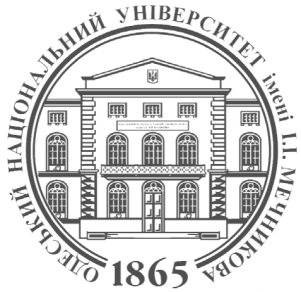 Факультет романо-германської філологіїКафедра лексикології та стилістики англійської мовиСилабус навчальної дисципліниДРУГА ІНОЗЕМНА МОВА (АНГЛІЙСЬКА)Рівень вищої освіти:Перший (бакалаврський)Галузь знань:03    Гуманітарні наукиСпеціальність:035 Філологія Спеціалізація:035.043 Германські мови та літератури (переклад включно), перша – німецькаОсвітньо-професійна програма:Освітньо-професійна програма «Германські мови та літератури (переклад включно), перша – німецька»Семестр, рік навчання:3 рік,  5, 6 семестри Статус дисципліниОбов’язковаОбсяг:Загальна кількість кредитів ЄКТС – 11/6, Загальна кількість годин 330/180, з яких: 5 семестр:Очна форма навчання: практичні заняття – 72 годин, самостійна робота – 108 годинЗаочна форма навчання: практичні заняття – 18 годин, самостійна робота – 72 годин6 семестр:Очна форма навчання: практичні заняття – 60 годин, самостійна робота – 90 годинЗаочна форма навчання: практичні заняття – 18 годин, самостійна робота – 72 годинМова викладання:англійськаДень, час, місце:Відповідно до  розкладуВикладач:Неля Василівна СТЕПАНЮК, к.філол.н., доцент кафедри лексикології та стилістики англійської мовиЛілія Володимирівна ТЕРЕХОВА, к.філол.н., доцент кафедри лексикології та стилістики англійської мовиГанна Володимирівна  ТКАЧЕНКО, к.філол.н., доцент кафедри лексикології та стилістики англійської мовиКонтактна інформація:nelly.stepanyuk@onu.edu.ualiliya_terekhova@ukr.nettkachenko.anna@onu.edu.uaРобоче місце:Французький бульвар, 24/26, кафедра лексикології та стилістики англійської мови (ауд. 110)Консультації:згідно з графіком консультаційПоточний контрольПоточний контрольПоточний контрольПоточний контрольПоточний контрольПоточний контрольЗагальна оцінкаЗМ 1БалиЗМ 2БалиЗМ 3Бали100Т 1100Т 1100Т 1100100Т 2100Т 2100Т 2100100Т 3100Т 3100Т 3100100Т 4100Т 4100Т 4100100Т 5100Т 5100Т 5100100Т 6100Т 6100Т 6100100Т 7100Т 7100100Т 8100Т 8100100Т 9100100Т 10100100Середній бал за ЗМ 1100Середній бал за ЗМ2100Середній бал за ЗМ 3100100Поточний контрольПоточний контрольПоточний контрольПоточний контрольПоточний контрольПоточний контрольЗагальна оцінкаЗМ 1БалиЗМ 2БалиЗМ 3Бали100Т 7100Т 9100Т 11100100Т 8100Т 10100Т 12100100Т 9100Т 11100Т 13100100Т 10100Т 12100Т 14100100Т 11100Т 13100Т 15100100Т 12100Т 14100Т 16100100Т 17100100Т 18100100Т 19100100Т 20100100Середній бал за ЗМ 1100Середній бал за ЗМ 2100Середній бал за ЗМ3100100Поточний контрольПоточний контрольПоточний контрольПоточний контрольПоточний контрольПоточний контрольПідсумковий контроль (іспит)Загальна оцінкаЗМ 1БалиЗМ 2БалиЗМ 3Бали100100Т 7100Т 9100Т 11100100100Т 8100Т 10100Т 12100100100Т 9100Т 11100Т 13100100100Т 10100Т 12100Т 14100100100Т 11100Т 13100Т 15100100100Т 12100Т 14100Т 16100100100Т 17100100100Т 18100100100Т 19100100100Т 20100100100Середній бал за ЗМ 1100Середній бал за ЗМ 2100Середній бал за ЗМ3100100100